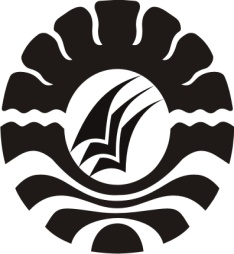  SKRIPSIPENERAPAN MODEL PEMBELAJARAN KOOPERATIF TIPE JIGSAW UNTUK MENINGKATKAN HASIL BELAJAR IPS SISWA KELAS IV SD INPRES PERUMNAS I KOTA MAKASSAROleh:ZAHRAH LAILAH AMIRUDDINPROGRAM STUDI PENDIDIKAN GURU SEKOLAH DASARFAKULTAS ILMU PENDIDIKANUNIVERSITAS NEGERI MAKASSAR2016